Boaz 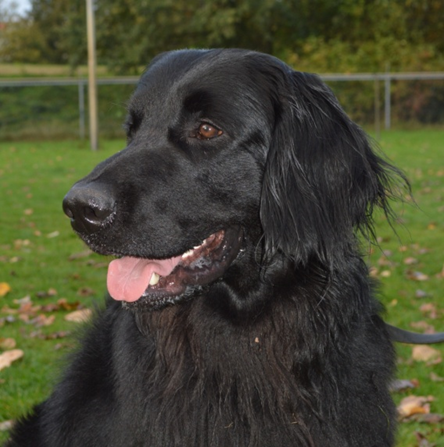 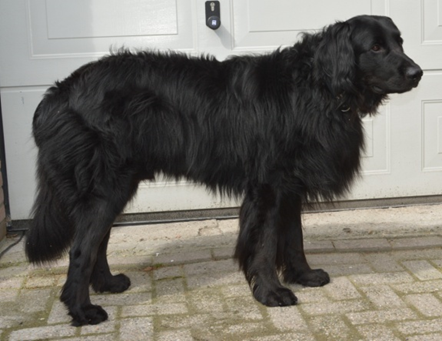 Naam:			BoazKennelnaam:		-----Roepnaam:		DukeGeboortedatum:	29-04-2012Vader:			Carlo vom Goldberger SeeMoeder:			Asha														NHSB nr.:			2880837Geslacht:			reuKleur:			ZwartMedische gegevens:HD-A, botafwijking 0, Norbergwaarde 38, onvoldoende aansluitingDM-uitslag: normaalGebit: Alle elementen aanwezigNakomelingen: geenStamboom en informatie op te vragen via fokcommissie@hovawart-nederland.nl_______________________________________________Aiden Belwoodmund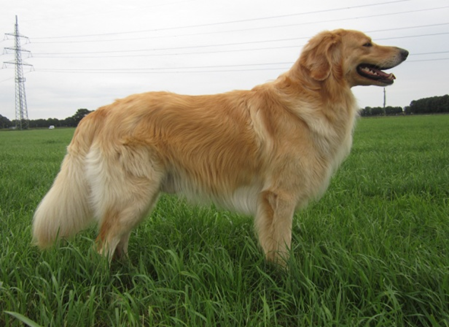 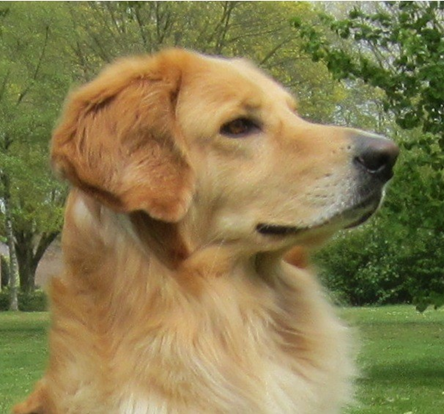 Naam: 			AidenKennelnaam:		BelwoodmundRoepnaam:		FalcoGeboortedatum:	05-01-2014Vader:			Cordes vom FleischereckMoeder:			Joy van de ScheldemeersenNHSB nr.:			2950393Geslacht:			reuKleur:			BlondMedische gegevens:HD-A, botafwijking 0, Norbergwaarde 40, onvoldoende aansluiting.DM-uitslag: normaalGebit: alle elementen aanwezigNakomelingen: geenStamboom en informatie op te vragen via fokcommissie@hovawart-nederland.nl